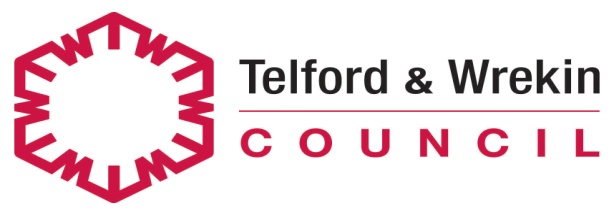 Coronavirus (COVID-19): Supplementary Risk Assessment for schools from the beginning of the Spring Term 2021 (Phase 3)for   Newport CE Junior SchoolCoronavirus (COVID-19): Supplementary Risk Assessment for schools from the beginning of the Spring Term 2021 (Phase 3)for   Newport CE Junior SchoolCoronavirus (COVID-19): Supplementary Risk Assessment for schools from the beginning of the Spring Term 2021 (Phase 3)for   Newport CE Junior SchoolAssessment conducted by: Nicola MoodyJob title: Head TeacherCovered by this assessment: Newport CE Junior SchoolDate of assessment: 6.1.2021Date of next review: February 2021This document was written on 6.1.2021 and you must ensure you are completing the newest format Key:Key:Level of risk prior to controlLevel of risk prior to controlIdentifies the risk before any steps to reduce the risk have been takenIdentifies the risk before any steps to reduce the risk have been takenIdentifies the risk before any steps to reduce the risk have been takenIdentifies the risk before any steps to reduce the risk have been takenIdentifies the risk before any steps to reduce the risk have been takenIdentifies the risk before any steps to reduce the risk have been takenIdentifies the risk before any steps to reduce the risk have been takenRisk Description:Risk Description:Outlines the area of concern. This list is not exhaustive, and schools should add/amend/delete where appropriate e.g. risks for pupils with complex needs.Outlines the area of concern. This list is not exhaustive, and schools should add/amend/delete where appropriate e.g. risks for pupils with complex needs.Outlines the area of concern. This list is not exhaustive, and schools should add/amend/delete where appropriate e.g. risks for pupils with complex needs.Outlines the area of concern. This list is not exhaustive, and schools should add/amend/delete where appropriate e.g. risks for pupils with complex needs.Outlines the area of concern. This list is not exhaustive, and schools should add/amend/delete where appropriate e.g. risks for pupils with complex needs.Outlines the area of concern. This list is not exhaustive, and schools should add/amend/delete where appropriate e.g. risks for pupils with complex needs.Outlines the area of concern. This list is not exhaustive, and schools should add/amend/delete where appropriate e.g. risks for pupils with complex needs.Risk Controls:Risk Controls:The measures that will be taken to minimise the risk. These are generic and should be adapted for the school context.The measures that will be taken to minimise the risk. These are generic and should be adapted for the school context.The measures that will be taken to minimise the risk. These are generic and should be adapted for the school context.The measures that will be taken to minimise the risk. These are generic and should be adapted for the school context.The measures that will be taken to minimise the risk. These are generic and should be adapted for the school context.The measures that will be taken to minimise the risk. These are generic and should be adapted for the school context.The measures that will be taken to minimise the risk. These are generic and should be adapted for the school context.Impact:Impact:Could be L/M/H or numeric, depending on what is used in the school setting.Could be L/M/H or numeric, depending on what is used in the school setting.Could be L/M/H or numeric, depending on what is used in the school setting.Could be L/M/H or numeric, depending on what is used in the school setting.Could be L/M/H or numeric, depending on what is used in the school setting.Could be L/M/H or numeric, depending on what is used in the school setting.Could be L/M/H or numeric, depending on what is used in the school setting.Likelihood:Likelihood:Could be L/M/H or numeric, depending on what is used in the school setting. NB IF IMPACT AND LIKELIHOOD ARE BOTH HIGH, THEN THE ACTIVITY SHOLD BE STOPPED UNTIL ADDITIONAL CONTROL MEASURES ARE PUT IN PLACE.Could be L/M/H or numeric, depending on what is used in the school setting. NB IF IMPACT AND LIKELIHOOD ARE BOTH HIGH, THEN THE ACTIVITY SHOLD BE STOPPED UNTIL ADDITIONAL CONTROL MEASURES ARE PUT IN PLACE.Could be L/M/H or numeric, depending on what is used in the school setting. NB IF IMPACT AND LIKELIHOOD ARE BOTH HIGH, THEN THE ACTIVITY SHOLD BE STOPPED UNTIL ADDITIONAL CONTROL MEASURES ARE PUT IN PLACE.Could be L/M/H or numeric, depending on what is used in the school setting. NB IF IMPACT AND LIKELIHOOD ARE BOTH HIGH, THEN THE ACTIVITY SHOLD BE STOPPED UNTIL ADDITIONAL CONTROL MEASURES ARE PUT IN PLACE.Could be L/M/H or numeric, depending on what is used in the school setting. NB IF IMPACT AND LIKELIHOOD ARE BOTH HIGH, THEN THE ACTIVITY SHOLD BE STOPPED UNTIL ADDITIONAL CONTROL MEASURES ARE PUT IN PLACE.Could be L/M/H or numeric, depending on what is used in the school setting. NB IF IMPACT AND LIKELIHOOD ARE BOTH HIGH, THEN THE ACTIVITY SHOLD BE STOPPED UNTIL ADDITIONAL CONTROL MEASURES ARE PUT IN PLACE.Could be L/M/H or numeric, depending on what is used in the school setting. NB IF IMPACT AND LIKELIHOOD ARE BOTH HIGH, THEN THE ACTIVITY SHOLD BE STOPPED UNTIL ADDITIONAL CONTROL MEASURES ARE PUT IN PLACE.Responsible person:Responsible person:The identified staff member(s) responsible for implementing the risk controlsHead Teacher Sign ……………………………………………………… Date …………………………………………Chair of Governors sign …………………………………………………… Date …………………………………………The identified staff member(s) responsible for implementing the risk controlsHead Teacher Sign ……………………………………………………… Date …………………………………………Chair of Governors sign …………………………………………………… Date …………………………………………The identified staff member(s) responsible for implementing the risk controlsHead Teacher Sign ……………………………………………………… Date …………………………………………Chair of Governors sign …………………………………………………… Date …………………………………………The identified staff member(s) responsible for implementing the risk controlsHead Teacher Sign ……………………………………………………… Date …………………………………………Chair of Governors sign …………………………………………………… Date …………………………………………The identified staff member(s) responsible for implementing the risk controlsHead Teacher Sign ……………………………………………………… Date …………………………………………Chair of Governors sign …………………………………………………… Date …………………………………………The identified staff member(s) responsible for implementing the risk controlsHead Teacher Sign ……………………………………………………… Date …………………………………………Chair of Governors sign …………………………………………………… Date …………………………………………The identified staff member(s) responsible for implementing the risk controlsHead Teacher Sign ……………………………………………………… Date …………………………………………Chair of Governors sign …………………………………………………… Date …………………………………………Completion Date:Completion Date:The date by which required plans for controls will be in place.. The date by which required plans for controls will be in place.. The date by which required plans for controls will be in place.. The date by which required plans for controls will be in place.. The date by which required plans for controls will be in place.. The date by which required plans for controls will be in place.. The date by which required plans for controls will be in place.. Risk Description/Area of ConcernLevel of risk prior to control<>Level of risk prior to control<>Risk ControlsLevel of risk is now<> Likelihood<>Responsible personPlanned completion DateComments / Actions needed The school lapses in following national guidelines and advice, putting everyone at risk LLFollow Master Risk Assessment for Return to school in phase one & two and review all controls you previously applied to ensure they are still effective.School to continue to communicate all guidance documents to all stakeholders as soon as they are issued and to respond to ensure school procedures are in line.LLNicola MoodyAndrew Rotherham6.1.2021Clinically Extremely vulnerable  (CEV) individualsMMIndividual risk assessment to be completed/reviewed for staff in CEV category exposure to CoronavirusStaff - Advice for those identified through a letter from the NHS or a specialist doctor as in the group deemed clinically extremely vulnerable (CEV or shielding list) HR guidance provides advice on what additional measures individuals in this group can take tailored to each local restriction tier. As from 5th January 2021 staff that have been identified as CEV have been asked to shield again should work from home if their role allows, if their role does not allow working from home they should remain at home and not attend the work place. In local restriction tier 4 areas, individuals who are clinically extremely vulnerable are advised to work from home and where this is not possible, they should not go into work. Individuals in this group will have been identified through a letter from the NHS or from their GP and may have been advised to shield in the past, most recently in November 2020.Pupils – As from 5th January 2021 pupils that have been identified as CEV will be reviewed to identify if they are still considered CEV, if they are, they will be  asked to shield again and should not attend school. LLNicola Moody5.1.2021Clinically Vulnerable staff and pupilsLLIndividual risk assessment to be completed/reviewed for clinically vulnerable staff and pupilsProtective measures will be put in place for staff and pupils, as far as is possible, to ensure that the risk of transmission is reducedClinically vulnerable staff can continue to attend school. While in school they should follow the control measures the school has put in place to minimise the risks of transmission.This includes taking particular care to observe good hand and respiratory hygiene, minimising contact and maintaining social distancing in line with the provisions set out in the ‘prevention’ section of government guidance. This provides that ideally, adults should maintain 2 metre distance from others, and where this is not possible avoid close face to face contact and minimise time spent within 1 metre of others. While the risk of transmission between young children and adults is likely to be low, adults should continue to take care to socially distance from other adults including older children and adolescents.People who live with those who are clinically extremely vulnerable or clinically vulnerable can attend the workplace unless advised otherwise by an individual letter from the NHS or a specialist doctor.Pregnant women are in the ‘clinically vulnerable’ category and are generally advised to follow the above advice, which applies to all staff in schools.See further guidance in CEV and CV guidance and up dated risk assessment LLNicola Moody11.1.2021Poor hygiene practice in school - GeneralLLFollow Master Risk Assessment for Return to school in phase one & two and review all controls you previously applied to ensure they are still effective.Introduce enhanced cleaning, including cleaning frequently touched surfaces often using standard products, such as detergentsPoints to consider and implement:putting in place a cleaning schedule that ensures cleaning is generally enhanced and includes:more frequent cleaning of rooms and shared areas that are used by different groups: midday clean by T&W Let’s Clean, all bubbles have cleaning supplies for cleaning as required.frequently touched surfaces being cleaned more often than normal: see abovetoilets will need to be cleaned regularly and pupils must be encouraged to clean their hands thoroughly after using the toilet - different groups being allocated their own toilet blocks could be considered but is not a requirement if the site does not allow for it: bubbles do have their own allocated toilet block.  Ensuring that you understand contact time for cleaning chemicals: see T&W Let’s Clean Risk Assessment.That any cleaning chemical is appropriate for the task being used for : See T&W Let’s Clean Risk assessmentUndertake a COSHH assessment if using new products LLNicola MoodyAndrew RotherhamLaurie Boardman6.1.2021Hand HygieneLLCoronavirus (COVID-19) is an easy virus to kill when it is on skin. This can be done with soap and running water or hand sanitiser. Schools must ensure that pupils clean their hands regularly, including :when they arrive at school,when they return from breaks, when they change rooms before and after eating.Regular and thorough hand cleaning is going to be needed for the foreseeable future. Points to consider and implement:whether your school has enough hand washing or hand sanitiser ‘stations’ available so that all pupils and staff can clean their hands regularly: all bubbles have 3 outdoor handwash units, an automatic sanitiser dispenser, sanitiser bottles in each room, each staff member has a personal sanitiser bottle for their lanyard and a staff and pupil toilet with handwash faciltiies. supervision of hand sanitiser use given risks around ingestion. Small children and pupils with complex needs should continue to be helped to clean their hands properly. Skin friendly skin cleaning wipes can be used as an alternativebuilding these routines into school culture, supported by behaviour expectations and helping ensure younger children and those with complex needs understand the need to follow them: staff will educate pupils around standards of handwashing and regularly supervise to ensure this is maintained.LLNicola MoodyAndrew RotherhamLaurie Boardman6.1.2021Poor hygiene practice – specific – school entrance  and office spaces LLFollow Master Risk Assessment for Return to school in phase one & two and review all controls you previously applied to ensure they are still effective.*Automatic sanitiser dispenser on arrival, COVID health questionnaire to be completed, mask to be worn immediately (disposable masks available on entry), distancing enforced at all times, glass screen to protect office staff, frequent cleaning.LLLesley GreenLynne Stanley6.1.2021System of Controls - PreventionLLPrevention1) Minimise contact with individuals who are unwell by ensuring that those who have coronavirus (COVID-19) symptoms, or who have someone in their household who does, do not attend school.2) Where recommended, the use of face coverings in schools.3) Clean hands thoroughly more often than usual.4) Ensure good respiratory hygiene by promoting the ‘catch it, bin it, kill it’ approach.5) Introduce enhanced cleaning, including cleaning frequently touched surfaces often, using standard products such as detergents.6) Minimise contact between individuals and maintain social distancing wherever possible.7) Where necessary, wear appropriate personal protective equipment (PPE).8) Always keeping occupied spaces well ventilated.Numbers 1 to 5, and number 8, must be in place in all schools, all the time.Number 6 must be properly considered and schools must put in place measures that suit their particular circumstances.Number 7 applies in specific circumstancesLLNicola MoodyAndrew RotherhamLaurie Boardman6.1.2021System of Control - ResponsiveLLResponse to any infection9) Engage with the NHS Test and Trace process. By notifying the Health Protection Hub (HPH) by completing the online notification form https://apps.telford.gov.uk/testandtrace/Follow guidance for sue of NHS test and trace app within schoolhttps://www.gov.uk/government/publications/use-of-the-nhs-covid-19-app-in-schools-and-further-education-colleges/use-of-the-nhs-covid-19-app-in-schools-and-further-education-colleges10) Manage confirmed cases of coronavirus (COVID-19) amongst the school community. As above follow guidance received from HPH or PHE 11) Contain any outbreak by following local health protection team advice. Take part in Incident Management Team meetings as requested by HPH or PHENumbers 9 to 11 must be followed in every case where they are relevant.LLNicola MoodyAndrew RotherhamLaurie Boardman6.1.2021Poor hygiene practice – specific - spread of potential infection at the start of the school day.LLFollow Master Risk Assessment for Return to school in phase one & two and review all controls you previously applied to ensure they are still effective.Review your staggered start of day the school day arrangements: Reduced pupils therefore entry from 8.45-9am and exit 3.15 onwards.LLNicola MoodyAndrew RotherhamLaurie Boardman6.1.2021Poor hygiene practice – specific – toilet/changing facilities.LLFollow Master Risk Assessment for Return to school in phase one & two and review all controls you previously applied to ensure they are still effective.*All bubbles have allocated toilet facilities, pupils will not need to change during this period as they attend in their own clothes.LLNicola Moody6.1.2021Poor hygiene practice – specific - end of the school day.LLFollow Master Risk Assessment for Return to school in phase one & two and review all controls you previously applied to ensure they are still effective.Review your staggered end of the school day arrangements – Keyworker pupils 8.45 – 9.15 with a one way system and social distancing enforced.LLNicola Moody6.1.2021Ill health in school.LLFollow Master Risk Assessment for Return to school in phase one & two and review all controls you previously applied to ensure they are still effective.Staff are informed of the symptoms of possible coronavirus infection,A high temperature A new continuous dry cough A change to their normal sense of taste or smell (anosmia) Children may also display gastrointestinal symptomsThey must be sent home and advised to follow ‘stay at home: guidance for households with possible or confirmed coronavirus (COVID-19) infection’, which sets out that they must self-isolate and should arrange to have a test to see if they have coronavirus (COVID-19). Schools should use the notification form to notify the HPH of any positive cases within staff members. Staff who don’t have the symptoms above but have other symptoms such as headache /sore throat/aches and pains/ feeling very tired for no good reason/ runny nose/ sneezing etc  can book a PCR test by selecting the option “ local Authority required me to test” If schools doesn’t have its own Rapid testing facility then asymptomatic staff members can book a rapid test using this link below. This can be done weekly http://orlo.uk/Y5LBC LLNicola MoodyAndrew RotherhamLaurie Boardman6.1.2021Local restrictions tiers and National Lockdown Additional implications MMAs of 5th January 2021 during national lockdown, Colleges, primary (reception onwards) and secondary schools will remain open for vulnerable children and the children of critical workers. All other children will learn remotely until February half term. Education settings will remain open in local restriction tiers 1,2, 3 and 4, see more in the Local restriction tiers: what you need to know guidance.Local restriction tiers: 2, 3 or 4When an area moves to local restriction tiers 2, 3 or 4, in settings where pupils in year 7 and above are educated, face coverings should be worn by adults and pupils when moving around the premises, outside of classrooms, such as in corridors and communal areas where social distancing cannot easily be maintained. This does not apply to younger children in primary schools and in early years settings.In the event of an area moving into local restriction tiers 2, 3 or 4, schools will need to communicate quickly and clearly to staff, parents and pupils that the new arrangements require the use of face coverings in certain circumstances. All other staff in local restriction tier 4 can continue to attend work, including those living in a household with someone who is clinically extremely vulnerable.All staff can continue to attend school in local restriction tiers 1, 2 and 3.Under local restriction tier 3, staff and employers may wish to discuss flexibilities that support clinically extremely vulnerable staff, such as staggered start times to reduce travel during rush hour.Review PE, sport and physical activity is school/s moved into tier 4Schools should also read the local restriction tiers guidance to find out what tier their area is in and the additional restrictions that apply. Currently, schools can continue to offer all before and after-school educational activities and wraparound childcare in all local restriction tiers.Schools in local restriction tier 3 and 4 areas should not host performances with an audienceLLNicola MoodyAndrew RotherhamLaurie Boardman6.1.2021Personal Protective Equipment LLReview your provision of PPEPPE must be worn by staff caring for the child while they await collection if a distance of 2 metres cannot be maintained (such as for a very young child or a child with complex needs).More information on PPE use can be found in the safe working in education, childcare and children’s social care settings, including the use of personal protective equipment (PPE) guidance.LLNicola MoodyAndrew RotherhamLaurie Boardman6.1.2021Face coverings LLEnsure where there is a need for face coverings in the school the control is implemented Ensure that the face covering is appropriate for the task intended. Face shields alone are not deemed to be face coverings. A face visor or shield may be worn in addition to a face covering but not instead of one. This is because face visors or shields do not adequately cover the nose or mouth Where recommended, use of face coverings in schools - See further advice in the Face Coverings guidance. Schools that teach years 7 and above may decide to recommend the wearing of face coverings for pupils, staff or visitors in communal areas outside the classroom where the layout of the schools makes it difficult to maintain social distancing when staff and pupils are moving around the premises, for example, corridors.In primary schools where social distancing is not possible in indoor areas outside of classrooms between members of staff or visitors, for example in staffrooms, head teachers will have the discretion to decide whether to ask staff or visitors to wear, or agree to them wearing face coverings in these circumstances. – staff asked to wear a face covering when not in their designated bubble area.  Visitors to wear a face covering at ALL times.Based on current evidence and the measures that schools are already putting in place, such as the system of controls and consistent bubbles, face coverings will not be necessary in the classroom even where social distancing is not possible. Face coverings could have a negative impact on teaching and their use in the classroom should be avoided.Local restriction tiers: 2, 3 or 4When an area moves to local restriction tiers 2, 3 or 4, in settings where pupils in year 7 and above are educated, face coverings should be worn by adults and pupils when moving around the premises, outside of classrooms, such as in corridors and communal areas where social distancing cannot easily be maintained. This does not apply to younger children in primary schools and in early years settings.In the event of an area moving into local restriction tiers 2, 3 or 4, schools will need to communicate quickly and clearly to staff, parents and pupils that the new arrangements require the use of face coverings in certain circumstances.Exemptions -Some individuals are exempt from wearing face coverings.LLNicola MoodyAndrew RotherhamLaurie Boardman6.1.2021Poor management of pupil numbers reduces the ability of pupils and staff to practice social distancing.MMFollow Master Risk Assessment for Return to school in phase one & two and review all controls you previously applied to ensure they are still effective.Review your bubble sizes and how you manage them throughout the school day. Bubble sizes should be kept as small as possibleSchools must do everything possible to minimise contacts and mixing while delivering a broad and balanced curriculum.The overarching principle to apply is reducing the number of contacts between children and staff. This can be achieved through keeping groups separate (in ‘bubbles’) and through maintaining distance between individuals. These are not alternative options and both measures will help, but the balance between them will change depending on:children’s ability to distance: children to sit at their own allocated desk.the lay out of the school; bubble zones allocated and play spaces.the feasibility of keeping distinct groups separate while offering a broad curriculum (especially at secondary)Things that should be considered include:use of seating plans to ensure that you can identify contacts . Pupils should keep to the allocated seat wherever possible Mark 2m around the staff member’s desk and teaching area. This acts as a good cue to all to remind of the 2m social distance that is needed.Look at staff room layouts and organise to ensure that 2m social distance can be maintained.Think about location of shared use equipment such as photocopiers and laminators etc. to ensure that they have 2m social distance around them.Management of pupils in and out of classrooms and communal areas Management of any exam situationsLLNicola MoodyAndrew RotherhamLaurie Boardman6.1.2021Mental Health and Wellbeing for pupilsLLFollow Master Risk Assessment for Return to school in phase one & two and review all controls you previously applied to ensure they are still effective.*School Wellbeing Policy.  Materials shared on the school website.  In school and for remote learners wellbeing prioritised at all times.MLNicola MoodyAndrew RotherhamLaurie Boardman6.1.2021A pupil is tested and has a confirmed case of coronavirus. LLIn line with government advice: Follow guidance from the Test and Trace team in the Health Protection HubLLNicola MoodyAndrew RotherhamLaurie Boardman6.1.2021Insufficient staff to run face-to-face sessions for pupils.Supply teachers and temporary staffLLConsider how you facilitate non face to face learningFollow Master Risk Assessment for Return to school in phase one & two and review all controls you previously applied to ensure they are still effective.LLNicola MoodyAndrew RotherhamLaurie Boardman6.1.2021Pupil movement between lesson, at breaktime and lunchtime increases the risk of infection.LLFollow Master Risk Assessment for Return to school in phase one & two and review all controls you previously applied to ensure they are still effective.Review your arrangements for break times and lunch times/.Things that should be considered includestaggered breaks and lunch times cleaning of desks after eating: lunch team to wipe all tables after pupils have eaten.LLNicola MoodyAndrew RotherhamLaurie Boardman6.1.2021Spread of infection in classrooms/ shared areas.LLFollow Master Risk Assessment for Return to school in phase one & two and review all controls you previously applied to ensure they are still effective.Review your bubble sizes and how you manage them throughout the school day. – We await DFE guidance and currently aim for 15 maximum.Ensure where there is a need for face coverings in the school the control is implemented  - face coverings outside of allocated bubble zones.Review any equipment that is frequently used and how it is cleaned after use – staff have cleaning equipment next to frequent use equipment e.g. photocopier.  All bubbles have cleaning supplies.Ensure you are applying the 2m social distancing in all areas of the school – ALL staff are regularly reminded to remain 2m apart.Review ventilation within the school – all rooms to have constant ventilation with at least one window always open.LLNicola MoodyAndrew RotherhamLaurie Boardman6.1.2021Ventilation Keeping occupied spaces well ventilatedLLOnce the school is in operation, it is important to ensure it is well ventilated and a comfortable teaching environment is maintained.Review ventilation within the school - all rooms to have constant ventilation with at least one window always open.See further information in Ventilation guidance This can be achieved by a variety of measures including:mechanical ventilation systems)natural ventilation LLNicola MoodyAndrew RotherhamLaurie Boardman6.1.2021Music LessonsLLFollow Master Risk Assessment for Return to school in phase one & two and review all controls you previously applied to ensure they are still effectiveNo singing in the school building.  Singing outside, groups of 15 maximum, 2m apart.LLNicola MoodyAndrew RotherhamLaurie Boardman6.1.2021Physical ActivitiesLLFollow Master Risk Assessment for Return to school in phase one & two and review all controls you previously applied to ensure they are still effective.Review PE, sport and physical activity is school/s moved into tier 4 PE In bubble groups only.  Outdoor if possible, in the hall with all doors open if not.LLNicola MoodyAndrew RotherhamLaurie Boardman6.1.2021Breakfast club/After school provisionsLLReview any Wrap around care and extra curriculum activities - can they take place safely?- Noah’s Ark conducting their own risk assessment, separate OFSTED registrationEnsure class bubbles are adhered too during this provision – they will adhere to our bubbles.Schools should also read the local restriction tiers guidance to find out what tier their area is in and the additional restrictions that apply. Currently, schools can continue to offer all before and after-school educational activities and wraparound childcare in all local restriction tiers.LLNicola MoodyNoah’s Ark Nursery6.1.2021Poor pupil behaviour increases the risk of the spread of the infection.LLFollow Master Risk Assessment for Return to school in phase one & two and review all controls you previously applied to ensure they are still effective.*See School Behaviour Policy revised for COVIDLLNicola MoodyAndrew RotherhamSep 2020Pupils with complex needs are not adequately informed or safely supported.LLFollow Master Risk Assessment for Return to school in phase one & two and review all controls you previously applied to ensure they are still effective.*Review of SEND Risk assessment and provision maps.LLJane KerrLynne Sherry11.1.2021Vulnerable pupils and pupils with SEND do not receive appropriate support.LLFollow Master Risk Assessment for Return to school in phase one & two and review all controls you previously applied to ensure they are still effective.*Review of SEND risk assessment and provision maps.  TA’s allocated to remotely support SEND and vulnerable pupils as required.LLJane KerrLynne Sherry11.1.2021Increased number of safeguarding concerns reported after lockdown.LLFollow Master Risk Assessment for Return to school in phase one & two and review all controls you previously applied to ensure they are still effective.*Safeguarding Policy up to date and in place.  DSL’s supported by CPD, LA and Governors.LLDSL’s6.1.2021Emergency evacuation due to fire etc.LLFollow Master Risk Assessment for Return to school in phase one & two and review all controls you previously applied to ensure they are still effective.Continue to monitor impact on school. *Bubbles to use evacuation zones allocated on September risk assessment.LLNicola MoodyLesley GreenLaurie Boardman6.1.2021Cleaning is not sufficiently comprehensive.LLFollow Master Risk Assessment for Return to school in phase one & two and review all controls you previously applied to ensure they are still effective.Introduce enhanced cleaning, including cleaning frequently touched surfaces often using standard products, such as detergents and bleach.               Points to consider and implement:putting in place a cleaning schedule that ensures cleaning is generally enhanced and includes:more frequent cleaning of rooms / shared areas that are used by different groups Midday Let’s Clean Teamfrequently touched surfaces being cleaned more often than normal Bubbles have cleaning packs to clean regularly as needed.different groups don’t need to be allocated their own toilet blocks, but toilets will need to be cleaned regularly and pupils must be encouraged to clean their hands thoroughly after using the toilet – Bubbles do have their own toilet block.See further guidance for cleaning in educational settings for advise on general cleaning required in addition to the current advice on COVID-19: cleaning of non-healthcare settings guidance.Review what cleaning products you use, know the contact time of the products and ensure the products are appropriate for the task. – See Let’s Clean risk assessmentReview any equipment that is frequently used and how it is cleaned after use See Let’s Clean risk assessment.  NJS staff who clean use disposable materials.Ensure that you have sufficient staff on site to undertake all cleaning identified in this RA LLNicola MoodyLesley GreenT&W Let’s Clean6.1.2021Contractors, deliveries and visitors increase the risk of infection.LLFollow Master Risk Assessment for Return to school in phase one & two and review all controls you previously applied to ensure they are still effective.*Visitors kept to an absolute minimum and avoided where possible. (i.e. only essential contractors)*Deliveries to drop outside or in the porch as appropriate.LLNicola Moody6.1.2021Professional VisitorsLLFollow Master Risk Assessment for Return to school in phase one & two and review all controls you previously applied to ensure they are still effective.*Visitors kept to an absolute minimum and avoided where possible. (i.e. only essential professional visitors where there is immediate concern)LLNicola MoodyAndrew Rotherham6.1.2021TransportLLFollow Master Risk Assessment for Return to school in phase one & two and review all controls you previously applied to ensure they are still effective.Follow the transport guidance – see guidanceLLNicola Moody6.1.2021First Aid CareLLEnsure appropriate PPE is worn when giving first aid to children and review all controls you previously applied to ensure they are still effective.*All staff have access to stock of face coverings, face shields, gloves, aprons, hand sanitiser and soap.*First Aid kits and report books allocated per bubble.LLNicola MoodyLesley Green6.1.2021Educational VisitsLLFollow Master Risk Assessment for Return to school in phase one & two and review all controls you previously applied to ensure they are still effective.*See GuidanceLLEVC’s6.1.2021Environmental and building risks if your school does partially/ completely close LLThoroughly clean all equipment/areas before reopening. – fogging machine brought in if closure due to COVID positive.Review any maintenance requirementsTest fire alarms and evacuation procedures – weekly fire alarm tests continue all yearFlush through taps and other equipment with water systems (Consider Legionella risks) to reduce risks – weekly water flushing continue all yearPlayground equipment – weekly playground checks all yearFor further advice check with the BiT team LLNicola MoodyLesley GreenT&W Let’s Clean6.1.2021